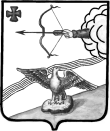                             АДМИНИСТРАЦИЯ  ОРЛОВСКОГО  РАЙОНА   КИРОВСКОЙ  ОБЛАСТИПОСТАНОВЛЕНИЕ28.01.2021                                                                       № 46-пг. Орлов О внесении изменений в постановление № 7-п от 13.01.2021 года                          В  целях  реализации  положений  статьи 157.1 Жилищного  кодекса  Российской  Федерации  об  ограничении  повышения  платы  граждан  за  коммунальные  услуги  для  муниципальных   образований  Кировской  области   Указом   Губернатора  Кировской  области  от  05.12.2018  №156   «Об  утверждении  предельных  (максимальных)  индексов  изменения   размера   вносимой  гражданами  платы  за  коммунальные  услуги  в  муниципальных  образованиях  Кировской  области  на  период  с  01 января  2019 года  по  31 декабря  2023 года»( в редакции Указ Губернатора Кировской области от 10.12.2020 №156 «О внесении изменений в Указ Губернатора Кировской области от 05.12.2018 № 156») администрация Орловского района Кировской области   ПОСТАНОВЛЯЕТ:           1. Внести изменения в стандарты уровня платежа населения на 2021 год на услуги газоснабжения на территории Орловского сельского поселения, утвержденные постановлением администрации Орловского района от 13.01.2021 № 7-П «Об установлении стандартов уровня платежа населения на 2021 год на услуги газоснабжения на территории Орловского сельского поселения» заменив слова «сжиженный газ в баллонах с доставкой» словами «сжиженный газ балонный».            2. Опубликовать  постановление  в  Информационном  бюллетене  органов  местного  самоуправления  муниципального  образования  Орловскиймуниципальный район.    3.  Постановление  вступает  в  силу  с момента  опубликования.  Глава администрацииОрловского района              С.С.Целищев	                                                                     Приложение                                                                     Утверждено   постановлением                                                                                                                                   администрации  Орловского                                                                       района Кировской области                                                                     от 28.01.2021  № 46-пСтандартыуровня  платежа  населения  на  2021 год  на  услуги  газоснабжения  на  территории  Орловского  сельского  поселенияНаименование  услугис     01.01.2021по    30.06.2021с     01.01.2021по    30.06.2021с      01.07.2021по     31.12.2021с      01.07.2021по     31.12.2021Наименование  услугиСтандартуровня  платежаграждан( %)Тарифдлянаселения(рублей)Стандартуровня  платежаграждан( %)Тарифдлянаселения(рублей)Сжиженный  газ  балонный93,254340,9294,460442,63Сжиженный   газ   емкостной34,154934,9235,582936,38